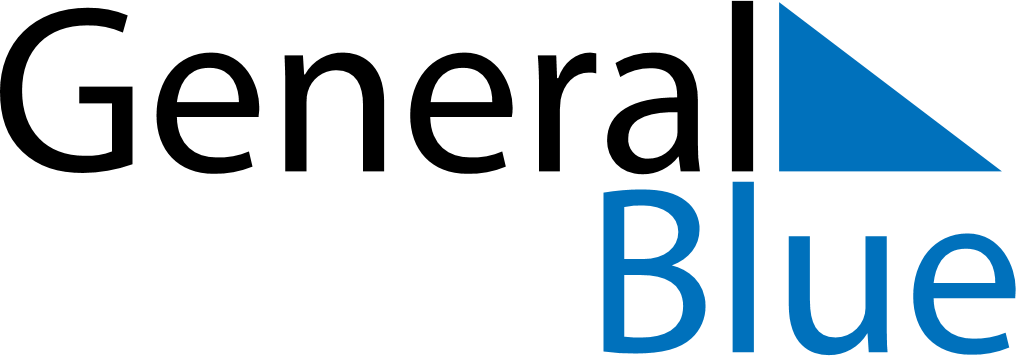 October 2024October 2024October 2024October 2024October 2024October 2024Jaca, Aragon, SpainJaca, Aragon, SpainJaca, Aragon, SpainJaca, Aragon, SpainJaca, Aragon, SpainJaca, Aragon, SpainSunday Monday Tuesday Wednesday Thursday Friday Saturday 1 2 3 4 5 Sunrise: 7:59 AM Sunset: 7:44 PM Daylight: 11 hours and 44 minutes. Sunrise: 8:00 AM Sunset: 7:42 PM Daylight: 11 hours and 41 minutes. Sunrise: 8:01 AM Sunset: 7:40 PM Daylight: 11 hours and 39 minutes. Sunrise: 8:02 AM Sunset: 7:39 PM Daylight: 11 hours and 36 minutes. Sunrise: 8:03 AM Sunset: 7:37 PM Daylight: 11 hours and 33 minutes. 6 7 8 9 10 11 12 Sunrise: 8:05 AM Sunset: 7:35 PM Daylight: 11 hours and 30 minutes. Sunrise: 8:06 AM Sunset: 7:33 PM Daylight: 11 hours and 27 minutes. Sunrise: 8:07 AM Sunset: 7:32 PM Daylight: 11 hours and 24 minutes. Sunrise: 8:08 AM Sunset: 7:30 PM Daylight: 11 hours and 22 minutes. Sunrise: 8:09 AM Sunset: 7:28 PM Daylight: 11 hours and 19 minutes. Sunrise: 8:10 AM Sunset: 7:27 PM Daylight: 11 hours and 16 minutes. Sunrise: 8:11 AM Sunset: 7:25 PM Daylight: 11 hours and 13 minutes. 13 14 15 16 17 18 19 Sunrise: 8:13 AM Sunset: 7:23 PM Daylight: 11 hours and 10 minutes. Sunrise: 8:14 AM Sunset: 7:22 PM Daylight: 11 hours and 8 minutes. Sunrise: 8:15 AM Sunset: 7:20 PM Daylight: 11 hours and 5 minutes. Sunrise: 8:16 AM Sunset: 7:18 PM Daylight: 11 hours and 2 minutes. Sunrise: 8:17 AM Sunset: 7:17 PM Daylight: 10 hours and 59 minutes. Sunrise: 8:18 AM Sunset: 7:15 PM Daylight: 10 hours and 56 minutes. Sunrise: 8:20 AM Sunset: 7:14 PM Daylight: 10 hours and 54 minutes. 20 21 22 23 24 25 26 Sunrise: 8:21 AM Sunset: 7:12 PM Daylight: 10 hours and 51 minutes. Sunrise: 8:22 AM Sunset: 7:11 PM Daylight: 10 hours and 48 minutes. Sunrise: 8:23 AM Sunset: 7:09 PM Daylight: 10 hours and 45 minutes. Sunrise: 8:24 AM Sunset: 7:08 PM Daylight: 10 hours and 43 minutes. Sunrise: 8:26 AM Sunset: 7:06 PM Daylight: 10 hours and 40 minutes. Sunrise: 8:27 AM Sunset: 7:05 PM Daylight: 10 hours and 37 minutes. Sunrise: 8:28 AM Sunset: 7:03 PM Daylight: 10 hours and 35 minutes. 27 28 29 30 31 Sunrise: 7:29 AM Sunset: 6:02 PM Daylight: 10 hours and 32 minutes. Sunrise: 7:30 AM Sunset: 6:00 PM Daylight: 10 hours and 29 minutes. Sunrise: 7:32 AM Sunset: 5:59 PM Daylight: 10 hours and 27 minutes. Sunrise: 7:33 AM Sunset: 5:58 PM Daylight: 10 hours and 24 minutes. Sunrise: 7:34 AM Sunset: 5:56 PM Daylight: 10 hours and 22 minutes. 